Уважаемые руководители!В связи с письмом Департамента по труду и занятости населения Свердловской области  (далее – Департамент) Министерство общего и профессионального образования Свердловской области направляет вам для сведения и использования в работе информацию о 
о размещении в разделе «Профориентация молодежи» информационного сайта Департамента http://szn.gossaas.egov66.ru (далее – раздел сайта) актуальных 
для профессионального самоопределения учащейся молодежи информационных материалов, в том числе о предстоящих изменениях на рынке труда 
Свердловской области и профессиональной деятельности работников в условиях автоматизации и роботизации производств.В названном разделе сайта также размещена и систематически обновляется информация о востребованных профессиях (специальностях) на региональном рынке труда, рекомендации по поиску работы, тестовые методики для самостоятельного прохождения молодыми людьми профориентационного тестирования и иная информация. Материалы могут использоваться в организации профессиональной ориентации обучающихся образовательных организаций.Светлана Владимировна Кропанцева (343) 312-00-04 (доб. 086)ПРАВИТЕЛЬСТВО СВЕРДЛОВСКОЙ ОБЛАСТИМИНИСТЕРСТВО ОБЩЕГО И ПРОФЕССИОНАЛЬНОГО ОБРАЗОВАНИЯСВЕРДЛОВСКОЙ ОБЛАСТИ 
Малышева ул., д. 33, Екатеринбург, 620075тел. (факс) (343) 312-00-04 (многоканальный)E-mail: info.minobraz@egov66.ru, http://minobraz.egov66.ruРуководителям органов местногосамоуправления, осуществляющихуправление в сфере образованияРуководителям органов местногосамоуправления, осуществляющихуправление в сфере образованияОб информационных материалах                по профориентацииЗаместитель                         Министра образования 
и молодежной политики Свердловской области%SIGN_STёAMP%Ю.Н. Зеленов 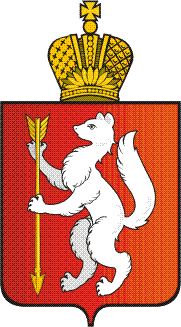 